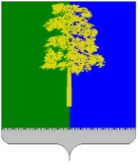 Муниципальное образование Кондинский районХанты-Мансийского автономного округа – ЮгрыГЛАВА КОНДИНСКОГО РАЙОНАПОСТАНОВЛЕНИЕВ соответствии со статьями 39, 40 Градостроительного кодекса Российской Федерации, решением Думы Кондинского района от 29 октября 2021 года № 843 «О принятии осуществления части полномочий по решению вопросов местного значения», решением Думы Кондинского района 
от 26 апреля 2022 года № 901 «Об утверждении порядка организации и проведения общественных обсуждений или публичных слушаний по вопросам градостроительной деятельности в Кондинском районе», на основании заключения о результатах общественных обсуждений Комиссии по подготовке Правил землепользования и застройки муниципальных образований городских и сельских поселений Кондинского района от 18 января 2024 года № 2, постановляю:1. Предоставить разрешение на отклонение от предельных параметров разрешенного строительства, реконструкции объекта капитального строительства на земельном участке с кадастровым номером: 86:01:0401006:513, расположенном по адресу: ул. Титова, д. 48/1, 
пгт. Междуреченский (приложение):в части минимального отступа от объекта капитального строительства 
до границы красной линии менее 5 м (с восточной стороны минимальный отступ установить 3,6 м);в части уменьшения минимального отступа от объекта капитального строительства до границ земельного участка менее 3 м (с южной стороны минимальный отступ установить 1,7 м, с западной стороны минимальный отступ установить 1,8 м), при условии выполнения мероприятий, исключающего возможность схода снега, попадания атмосферных осадков и талых вод с крыши магазина на смежный земельный участок;в части увеличения максимального процента застройки в границах земельного участка установить 70%.2. Обнародовать постановление в соответствии с решением Думы Кондинского района от 27 февраля 2017 года № 215 «Об утверждении Порядка опубликования (обнародования) муниципальных правовых актов и другой официальной информации органов местного самоуправления муниципального образования Кондинский район» и разместить на официальном сайте органов местного самоуправления Кондинского района.3. Контроль за выполнением постановления возложить на заместителя главы района А.И. Уланова. са/Банк документов/Постановления 2024Приложениек постановлению главы районаот 22.01.2024 № 4-п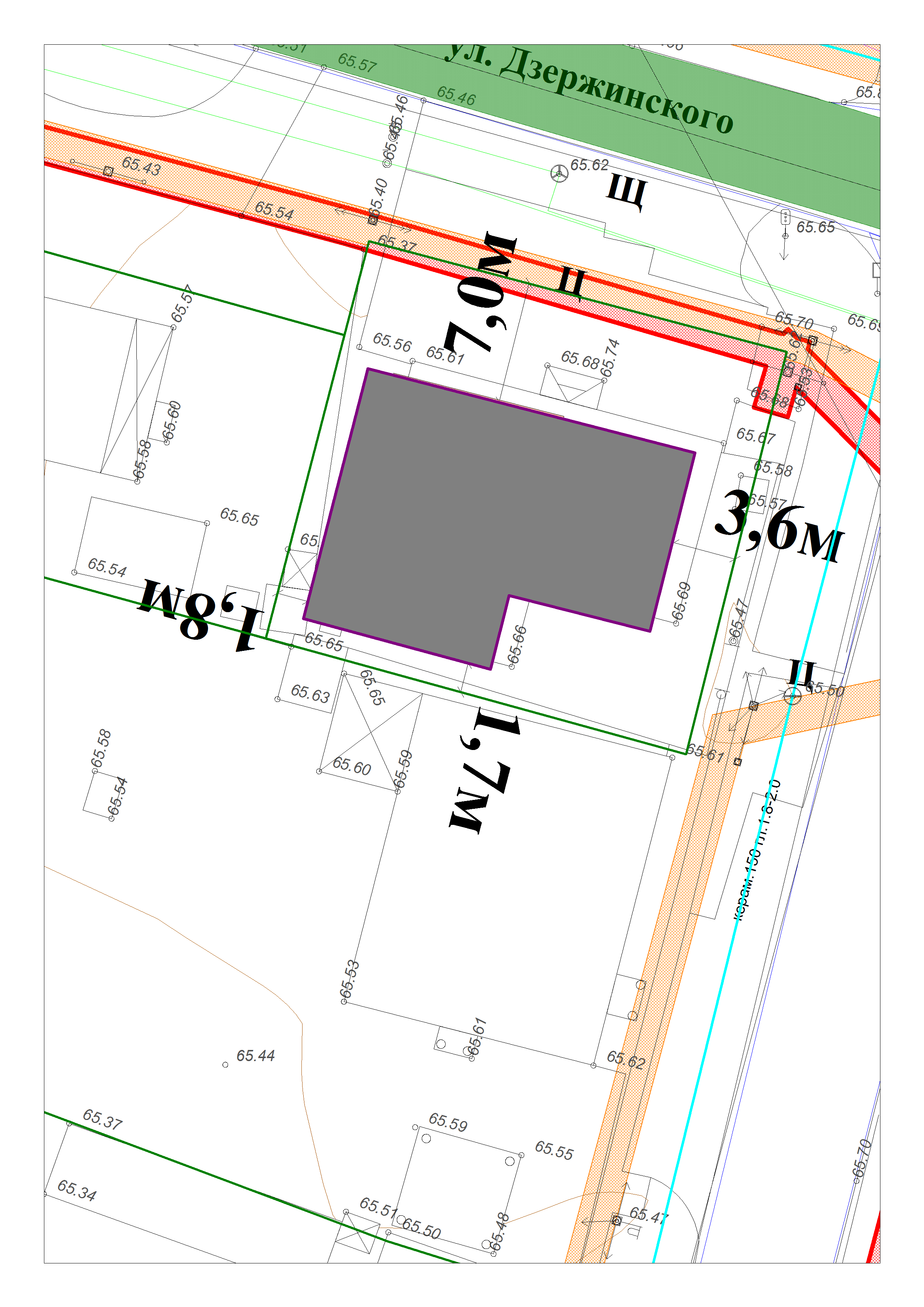 от 22 января 2024 года№ 4-п пгт. МеждуреченскийО предоставлении разрешения на отклонение от предельных параметров разрешенного строительства, реконструкции объекта капитального строительстваГлава районаА.А.Мухин